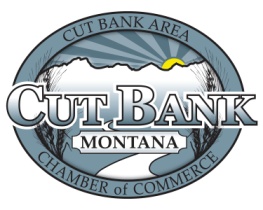 Agenda5:30 pm on Tuesday, January 9, 2024 – Chamber Board Room     Directors Present       Stephanie Eney, Rachel Dosch, Jenika Sammons, Keith Sammons, Larry Schwindt, Melissa Giard, Jim Woodring and    Heather Nunn       Directors Absent: Brandi Heagy       Guest: Shauna Lunnie and Taila Edwards      Regular Business:Approval of December 12, 2023, Meeting Minutes Approved by: Jim Woodring	Second: Keith SammonsApproval of November 2023 Financial Report Approved by: Larry Schwindt	Second: Jim WoodringOld Business:Business Improvement Awards Cut Bank Tire will be printed and presented for December, and Folklore for January. Stephanie to connect and send file for awards to new chair.Board of Directors Shauna Lunnie was present with interest in joining Chambe. A motion was made by Heather Nunn and seconded by Jenika Sammons. Motion carried by all.Member Monday Postponed for now.Reimagine Rural“Cut Bank – True Montana” branding and logo has been done. The meeting had various ideas for next step presented. Main focus will be to acquire additional funding. Phase one will be digital marketing. Phase two will be swag and merchandise for locals and local businesses. Phase three will be signage for the community. Jim will email presentation for any that would like to see it.Welcome CommitteePlease plan to attend on 1/24/24 @ 5:30pm to stuff welcome bags at the Chamber OfficeChamber Christmas PartyParty will be held on 1/17/24 at the Pioneer. Drinks at 5:30pm and dinner at 6:00pm. Please let Stephanie or Rachel know if you will be attending and if you will have a plus 1.New Business:Executive Committee ElectionsPresident – Rachel DoschVice President – Larry SchwindtTreasurer – Jenika SammonsSecretary – Heather NunnCommittee Sign UpsPlease see attached sheetMembershipStephanie and Rachel will meet and discuss a plan for the 2024 year.Annual MeetingAnnual meeting will be held on 3/5/24 before the monthly meeting.Reminders:      The first Chamber Up will be held on 1/25/24 at 6:00pm at GCHC. Rachel and Heather will be there to represent the chamber and assist with door prizes and the 50/50 raffle. Visitors: AdjournNext Meeting: February 6, 2024 @5:30 pm